Сумська міська радаVIІІ СКЛИКАННЯ ________ СЕСІЯРІШЕННЯЗ метою ефективного використання коштів бюджету Сумської міської територіальної громади на виконання виборчих програм і доручень виборців та враховуючи наближення закінчення бюджетного року, відповідно до Закону України «Про статус депутатів місцевих рад», керуючись статтею 25 Закону України «Про місцеве самоврядування в Україні», Сумська міська радаВИРІШИЛА:1. Унести зміни до рішення Сумської міської ради від 24 грудня                        2020 року № 85 – МР «Про затвердження Порядку використання коштів бюджету Сумської міської територіальної громади на виконання виборчих програм і доручень виборців», а саме пункт 2 доповнити підпунктом 2.3 такого змісту: «2.3. Залишок коштів, нерозподілених станом на 21.09.2021, в т.ч. за напрямами, зазначеними в абзацах 2 – 4 підпункту 2.2 пункту 2 рішення, спрямовується в установленому порядку на здійснення видатків, визначених в пункті 1.3 розділу I Порядку використання коштів бюджету Сумської міської територіальної громади на виконання виборчих програм і доручень виборців. Термін подання депутатами Сумської міської ради заяв про виділення коштів, передбачених в бюджеті Сумської міської територіальної громади на 2021 рік на виконання виборчих програм і доручень виборців -  до 1 грудня                     2021 року.».2. Координацію виконання даного рішення покласти на заступників міського голови відповідно до розподілу обов’язків та Департамент фінансів, економіки та інвестицій Сумської міської ради (Липова С.А.).Сумський міський голова 					                 О.М. ЛисенкоВиконавець: Липова С.А._____________Ініціатор розгляду питання – постійна комісія з питань планування соціально-економічного розвитку, бюджету, фінансів, розвитку підприємництва, торгівлі та послуг, регуляторної політики Сумської міської ради.Проєкт рішення підготовлений Департаментом фінансів, економіки та інвестицій Сумської міської ради.Доповідач: директор Департаменту фінансів, економіки та інвестицій Сумської міської ради (Липова С.А.).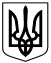 Проєктоприлюднено«___»_________ 20__ р.від ___ _______ 20__ року № ___ – МР м. СумиПро внесення змін до рішення Сумської міської ради від 24 грудня 2020 року № 85 – МР «Про затвердження Порядку використання коштів бюджету Сумської міської територіальної громади на виконання виборчих програм і доручень виборців»